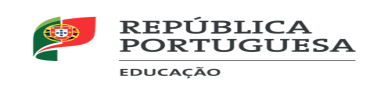 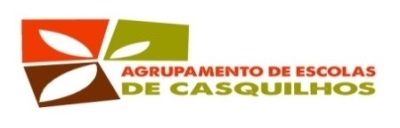 AÇÃO SOCIAL ESCOLARCANDIDATURA AOS AUXÍLIOS ECONÓMICOSANO  LETIVO  2021/22AnoTurmaNº ProcessoA preencher pelos Serviços